Základní škola JIH, Mariánské Lázně, Komenského 459, příspěvková organizace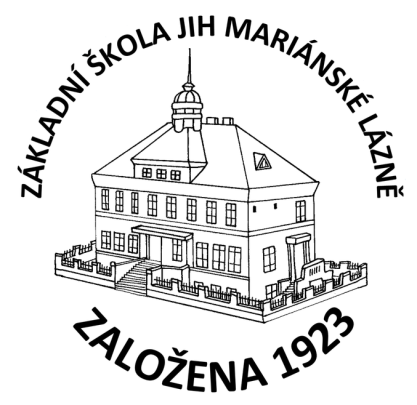 O B J E D N Á V K AObjednáváme u Vás UP pro žáky:Apple iPad 10,2“ 64 GB	 		10 ks			93.390,- Kč,Pouzdro Cover Case				10 ks			17.990,- Kč,Folie na display 10,2“				10 ks			  8.990,- Kč.Celková cena vč. DPH 120.370,- Kč.V Mariánských Lázních dne 18.12.2023.Mgr. Jaroslava Baumgartnerová              ředitelka školyTVSat servis, s.r.o.U Ploché dráhy 640/14353 01 Mariánské LázněIČ: 09105034